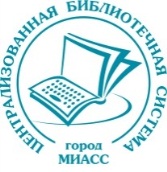 ПОЛОЖЕНИЕо проведении городской выставки-конкурса рисунков  и поделок«Возвращение в Чукоккалу»Конкурс, посвященный 140-летию  со дня рождения русского писателя, критика, литературоведа, переводчика Корнея Ивановича Чуковского (1882-1969) и юбилеям книг «Крокодил», «Мойдодыр», «Тараканище»,  будет проводиться  в рамках Недели детской и юношеской книги.ОРГАНИЗАТОР:  МКУ «ЦБС»ПАРТНЁРЫ: ДШИ № 2, ДНТ.СПОНСОР: ПКП «Рестайл Авто» ЦЕЛЬ: Привлечение внимания детей к творческому наследию  Корнея Ивановича             Чуковского. Развитие детского творчества.УЧАСТНИКИ: учащиеся с 1 по 5 классыСРОКИ ПРОВЕДЕНИЯ:  с 24 февраля по 28 марта НОМИНАЦИИ: рисунок, поделка.	УСЛОВИЯ УЧАСТИЯ:Конкурсная работа передаётся в библиотеку по месту жительства не позднее 24 марта.Библиотекари в филиалах проводят 1 отборочный тур, выбирая работы, соответствующие критериям конкурса городского уровня: соблюдение требований к выполнению работ, соответствие тематике, качество, оригинальность. Лучшие работы библиотекари передают в жюри не позднее 28 марта в филиал №1.Заведующим библиотеками необходимо составить список авторов  и их работ и передать в электронном виде в ф №1. на э/я: f1@miasslib.ru – не позднее 28 марта Работы победителей будут демонстрироваться на городской выставке в детской библиотеке-филиале № 22.  ТРЕБОВАНИЯ К КОНКУРСНЫМ РАБОТАМ:Рисунок Для участия в конкурсе принимаются рисунки, созданные по мотивам произведений  К.И. ЧуковскогоФормат работы: альбомный лист А4.Рисунок должен быть выполнен акварелью или гуашью.Работа должна быть авторской, срисовывание с иллюстраций недопустимо.Рисунок необходимо подписать с обратной стороны, указав: Фамилию Имя автора, № библиотеки, школу/класс и школу искусств или художественный кружок (если ребёнок занимается в них) От каждого филиала желательно по 1 рисунку в каждой возрастной категории:                  1 класс, 2 класс, 3 класс, 4 класс, 5 класс. Но всего не более 5 рисунков.Жюри в составе педагогов ДШИ № 2 оценивают работы участников по двум категориям: ПРОФИ (учащиеся школ искусств и художественных кружков) и ЛЮБИТЕЛИ  ПоделкаДля участия в конкурсе принимаются поделки, сделанные своими руками по мотивам произведений  К.И. ЧуковскогоМатериал: любой, размер: не более 30 (высота)*20*20Поделки можно сфотографировать и  разместить в виртуальном альбоме в группе ВК «Миасские библиотеки детям», указав в подписи к фотографии авторские данные и название произведения.Работы, передаваемые для жюри, необходимо доставить с этикетками (см. Приложение)От каждого филиала желательно по 1 поделке в каждой возрастной категории:              1 - 2 класс, 3-4 класс, 5 класс. Но всего не более 3 поделок.В состав жюри войдут специалисты Дома народного творчества.ИТОГИ: Участникам конкурса будут высланы электронные СвидетельстваПобедители  будут награждены Дипломами и подарками на праздничном закрытии Недели детской и юношеской книги, которое состоится 3 апреля в 12.00 ч. в детской библиотеке-филиале № 22. Контактный телефон: (8-35133) 57-21-40ПРИЛОЖЕНИЕ ЭТИКЕТКАОбразецЭтикетка печатается на белой бумаге для принтераРазмер: 7 на 3,5 смШрифт: Times New Roman, 14, интервал 1,15 